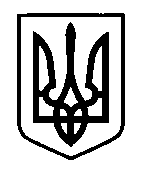 УКРАЇНАПрилуцька міська радаЧернігівська областьУправління освіти Про  встановлення надбавки	Відповідно до Постанови Кабінету Міністрів України від 23 березня 2011 року № 373 «Про встановлення надбавки педагогічним працівникам дошкільних, позашкільних, загальноосвітніх, професійно-технічних навчальних закладів, вищих навчальних закладів І-ІІ рівнів акредитації, інших установ і закладів незалежно від їх підпорядкування», наказу Міністерства освіти і науки України від 13.07.2017 № 1028 «Про проведення всеукраїнського експерименту на базі загальноосвітніх навчальних закладів» та на виконання листів МОН України від 21.11.2019 №1/9 – 721 та Управління освіти і науки Чернігівської облдержадміністрації від 25.11.2019 №07-07/3777 «Про надбавку за престижність праці педагогічним працівникам»НАКАЗУЮ:1.Встановити надбавку за престижність педагогічної праці в межах фонду оплати праці на 2019-2020 н. р. у розмірі 30% з 01 січня 2020 року керівнику ліцею № 7 Зубу В.В., що апробує Державний стандарт початкової освіти відповідно до Концепції реалізації державної політики у сфері реформування загальної середньої освіти «Нова українська школа».2. Керівнику ліцею № 7 Зубу В.В. розглянути питання щодо встановлення надбавки у розмірі 30% з 01 січня 2020 року за престижність праці заступнику керівника, педагогічним працівникам пілотних класів, що є учасниками всеукраїнського експерименту за темою «Розроблення і впровадження навчально-методичного забезпечення початкової освіти в умовах реалізації Державного стандарту початкової загальної середньої освіти».3.Контроль за виконанням даного наказу залишаю за собою.Начальник  управління освіти						С.М.ВовкПідготував                                                         Т.Г. КарауловаПогодженоюрисконсульт                                                    Д.В.Бондаренко05  грудня  2019 р.НАКАЗм. Прилуки                            №  327